                                       Всё дело в шляпе!                                                      Учитель физики Попова Г.А.                                             МБОУ «Школа № 70» г. Рязани       Согласно ФГОС среднего общего образования в школах введён новый предмет Индивидуальный проект для учащихся 10-11 классов. Работаю учителем физики в старших классах и мне предложили вести уроки по этому новому предмету.         Целью этого учебного курса  является создание условий для развития у учащихся старшеклассников способности:- адаптироваться в условиях сложного, изменчивого мира;- проявлять социальную ответственность;- самостоятельно добывать новые знания, работать над развитием интеллекта;- конструктивно сотрудничать с окружающими людьми;- генерировать новые идеи, творчески мыслить.       Для реализации поставленной цели учителю необходимо решать много педагогических задач. К ним относятся такие задачи как:- обучение навыкам формулирования ведущей проблемы и под проблемы, постановки задач, вытекающих из этих проблем;- развитие исследовательских навыков, то есть способности к анализу, синтезу, выдвижению гипотез, детализации и обобщению;- развитие навыков целеполагания и планирования деятельности; - обучение поиску нужной информации, вычленению и усвоению необходимого знания из информационного поля;- развитие навыков самоанализа успешности и результативности решения проблемы проекта;- обучение умению презентовать ход своей деятельности и ее результаты;- развитие навыков конструктивного сотрудничества;- развитие навыков публичного выступления.       Очень творческий предмет для старшеклассников. И мне как учителю физики очень близки цель и задачи, которые способствуют реализации общей схемы хода научного исследования: выдвигать гипотезу, ставить цель, задачи, планировать и осуществлять сбор материала, используя предложенные или известные методики проведения работ, оценивать полученные результаты с точки зрения поставленной цели, используя различные способы и методы обработки.         При разработке материалов уроков приходится изучать много интересной дополнительной литературы по проектной деятельности. Хочу поделиться одной находкой. Метод шести шляп. Это один из самых действенных приемов по организации мышления, разработанный английским писателем, психологом и специалистом в области творческого мышления Эдвардом де Боно. В своей книге «Шесть шляп мышления» / «Six Thinking Hats», де Боно описывает приемы помогающие структурировать как коллективную, так и личную умственную деятельность, сделать ее более продуктивной и понятной. Рекомендую использовать при разработке уроков по любому предмету. 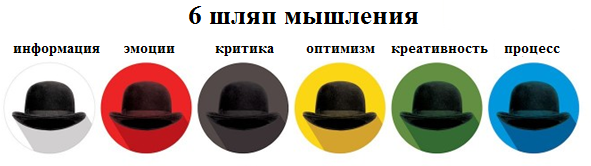        В качестве примера предлагаю разработку интегрированного урока физика+ИП, приуроченного ко Дню Космонавтики.Методическая разработка урока,посвящённого Дню космонавтики.День космонавтики – праздник, отмечаемый в России 12 апреля, установленный в ознаменование первого полёта человека в космос. Замечательный праздник, которым гордится все человечество.Урок разработан с учётом возрастных особенностей аудитории (учащиеся 10 класса).  Интерес к сложной теме поддерживается за счёт применение метода проектов с визуализацией информации. Реализация урока проходит с применением метода «6 шляп». В классе заранее ( по желанию учеников)  выделены 6 групп по три ученика. Каждая группа получает задание подготовить материал по теме урока, в соответствии с направлением своей шляпы. Заранее подготовлены шляпы, соответствующих цветов. В работе групп задействованы не все учащиеся класса, свободные от исследовательской работы ученики изготавливают на всех закладки в форме ракеты(будут использованы во время проведения рефлексии, раздаются заранее каждому ученику). Урок рассчитан на  45 минут.Тема урока:  Космос – это мы!Цель: создание условий для патриотического воспитания обучающихся, знакомство с научно-историческим наследием страны на основе метода исследовательских проектов.Воспитательные: формирование  нравственных ценностей на примере  уважения к историческому наследию родной страны; воспитание чувства гордости за достижения страны в освоении космоса.Развивающие: развитие умения планировать и выполнять учебный проект, учебное исследование, используя оборудование, модели, методы и приемы, адекватные проблеме. Формирование УУДЛичностные: формирование ответственности за порученное дело, инициативы и самостоятельности, активной жизненной позиции; приобщение обучающихся к духовно - нравственным  и  национальным  ценностям, развитие чувства гордости за свою страну, осознание чувства причастности к её судьбе.Коммуникативные: осуществление деятельности с учётом конкретных учебно-познавательных задач; умение определять общую цель и пути её достижения.Регулятивные: развитие умения  контролировать свою деятельность по ходу выполнения задания, умение давать оценку своим действиям, грамотно, кратко и четко высказывать свои мысли, уметь отвечать на вопросы и аргументировать ответы.Познавательные: расширение и углубление знаний космической тематики, развитие интереса к истории своей страны, к участию в деятельности, в том числе познавательного, поискового, исследовательского характера.Сценарий урока.1. Вводное слово учителя.2. Работа групп.3. Подведение итогов урока. Рефлексия.4. Домашнее задание.Этап 1.Для нас кажется привычным, что стартуют с Земли космические корабли. В высоких небесных далях происходят стыковки космических аппаратов. Месяцами на орбитальных станциях живут и трудятся космонавты, уходят  к другим планетам автоматические станции.Но ведь совсем недавно о космических полетах говорили как о фантастике. С древних времен человек смотрел в небо и мечтал о полётах. Стремление человечества к полетам существует ровно столько, сколько существует цивилизация. Сегодня мы с вами поговорим - об истории отечественной космонавтики, - об основных этапах покорения космоса- вспомним, как зарождалась космонавтика в нашей стране, кто стоял у её истоков- какие поджидали неудачи и как с ними справились.Этап 2.        Выступления учащихся, распределённых по группам, соответствующим цвету шляпы.Этап 3.Сегодня спутники связывают разные точки земного шара невидимыми радиоволнами, позволяют нам смотреть телевизор или разговаривать по телефону с другими континентами. Космические аппараты предсказывают погоду и спасают попавшие в катастрофу суда и самолеты.Космонавтика развивается стремительными темпами. Но добиться значительных успехов в космосе можно только совместными усилиями. Ученые разных стран сотрудничают, строят грандиозные планы на будущее.Итоги урока:Прошу всех подумать и поднятой ракетой сигнализировать согласие или несогласие:1. Проделана большая исследовательская работа2. Я много знал о развитии космонавтики3. Я узнал что-то новое для себя4. Мне было скучно5. Мне было интересно6.  Испытал ли чувство гордости за успехи страны7.  Хотите ли повторить работу в группах 6 шляп.Закончить мероприятие можно стихотворением по тематике.стихотворения Бориса Дворного «Мечта»Подоконник ладонями стиснув,Ты стоишь, запрокинув голову,И летят позывные мыслейК дальним звездам – белые голуби.Где-то там, в беспредельной темени,За границами звездной Арктики,В недоступном пространстве и времениПроплывают иные галактики.Я уверен: в каком-то созвездииЕсть планеты, как наша, зелёные,И живут там твои ровесники –Космонавты, поэты, ученые.И в такую же полночь лунную,Запрокинув мечтательно голову,Загрустила ровесница юнаяНа планете в созвездии Голубя.Этап 4.Домашнее задание.Творческая работа по материалам урока:- буклеты, - коллажи,- мотиваторы.Используемые источники:    -   Психологи на b17.ru- https://урок.рф/library/metodicheskaya_razrabotka_vneklassnogo_meropriyatiya_193008.html- https://www.sites.google.com/site/astronomiavskole2016/home/den-kosmonavtiki_klassnyj-cas_internetЦвет шляпыЗаданиеКоманда   -  Белой шляпыВ Цифрах и фактах расскажет нам об этом событии.Команда – Жёлтой шляпыАргументировано объяснит, что именно было хорошо, полезно, продуктивно, конструктивно.Команда – Чёрной шляпы Доложит о фактах негативного характера, что давалось с трудном, было неясно, проблематично, негативно, трагично.Красная шляпа – эмоциональная сторона событияКак в мире принимали наши победы в космонавтике.Команда – Зелёной шляпыПопробует заглянуть в будущее космической отрасли.Команда – Синей шляпыПодведёт итог, обобщит всё услышанное нами о Космонавтике.